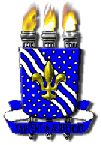 UNIVERSIDADE FEDERAL DA PARAÍBACENTRO DE COMUNICAÇÃO, TURISMO E ARTESDEPARTAMENTO DE ARTES CÊNICASCURSO DE LICENCIATURA EM TEATROProjeto PedagógicoTÍTULOEstudante/Estagiário:Matrícula:Professor: Disciplina: Estágio Supervisionado IIIIntroduçãoObjetivosGeralEspecíficoJustificativaMetodologiaReferencial teóricoCronograma de execuçãoReferências bibliográficas